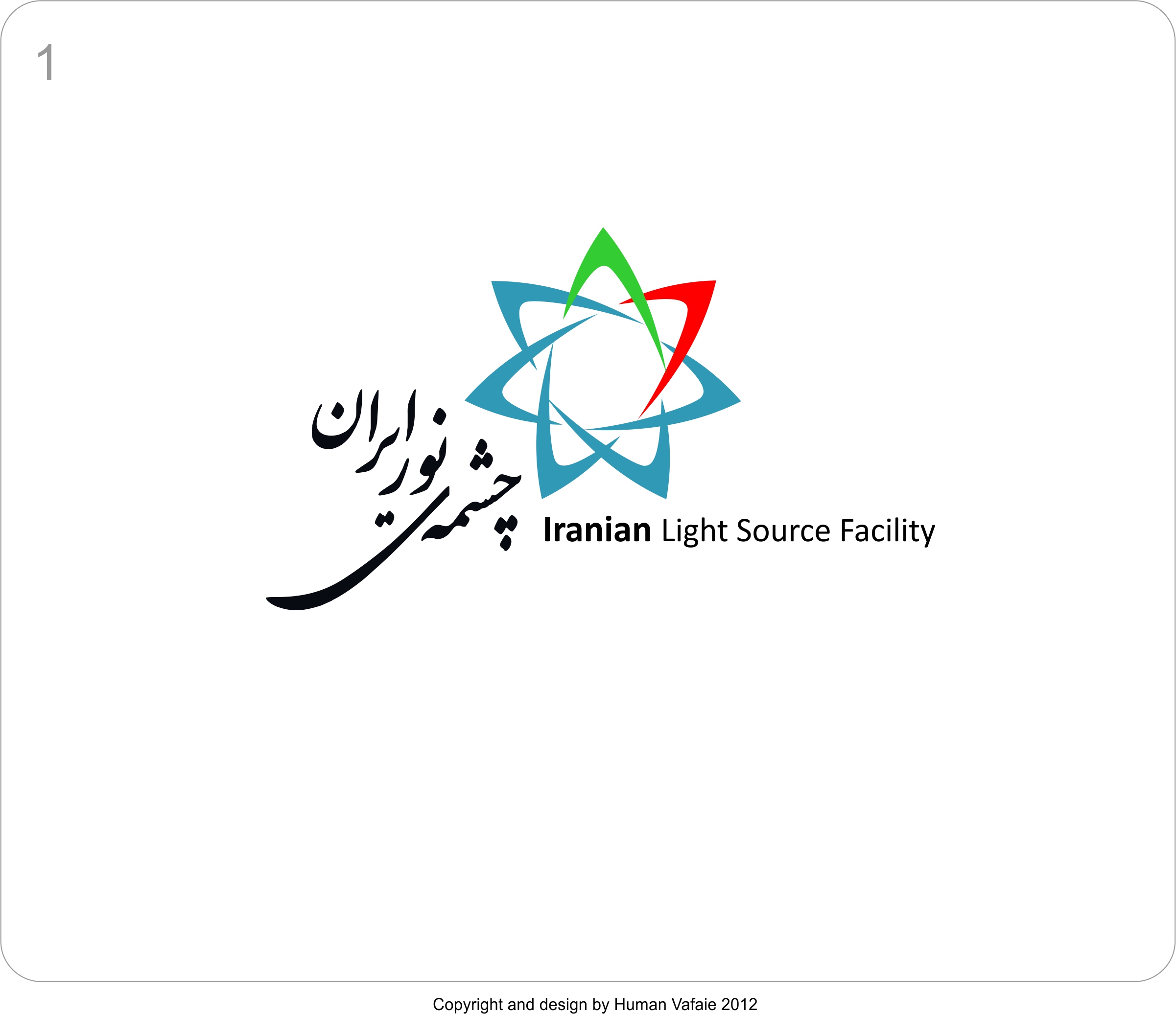 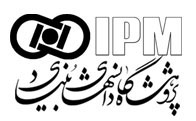                                                    فرم درخواست شرکت درششمین هم‌آیش کاربران سنکروترونطرح چشمه‌ی نور ایران (شتابگر ملی ایران)، پژوهشگاه دانش‌های بنیادی  قزوین 14 و 15 اسفندماه 1392(با توجه به اینکه اطلاعات زیر برای انتخاب شرکت کنندگان ضروری است خواهشمند است  به تمامی سوال ها پاسخ دهید) نام و نام خانوادگی:						سال تولد:نشانی:رایانامه (پست الکترونیک):شماره تلفن ثابت یا همراه:وضعیت تحصیلی : دانشجو   □                              فارغ التحصیل □الف) دانشجویانمقطع تحصیلی: رشته ، گرایش تحصیلی و محل تحصیل:عنوان پایان نامه:استاد راهنمای پایان نامه:محل کار:ب)  فارغ التحصیلان          آخرین مدرک تحصیلی و محل اخذ آن:تاریخ اخذ مدرک:عنوان پایان نامه:استاد راهنمای پایان نامه:             محل کار:آیا در همایش های کاربران قبلی شرکت نموده اید:	 بلی □    	خیر□هزینه شرکت در همایش:      1،500،0000 ریال          دانشجویان: 1،000،000 ریالشرکت برای 10 نفر از متقاضیان که زمینه کاریشان بر اساس رزومه با کاربردهای تابش سنکروترون مرتبط باشد، رایگان خواهد بود.برای اطلاعات بیشتر به وبگاه طرح http://ilsf.ipm.ac.ir مراجعه نمایید.پس از تکمیل فرم، حداکثر تا 25 بهمن 1392 آن را به نشانی   users.ilsf@ipm.ir ارسال نمایید.